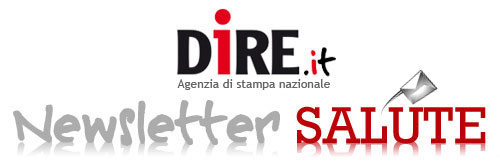 Nuovi Lea, Saitta (Regioni): Siamo pronti a partire"L'obiettivo e' che vengano applicati in modo uniforme"(DIRE - Notiziario settimanale Sanita') Roma, 19 ott. - "Le Regioni sono pronte, partiamo". Cosi' il coordinatore degli assessori regionali alla Sanita', Antonio Saitta sui nuovi Lea. Interpellato dalla 'Dire', l'assessore piemontese ricorda che le Regioni hanno dato il via libera in conferenza Stato- Regioni pur avendo "dubbi sulla dimensioni del finanziamento dei Lea previsto dall'esecutivo: visto che tra noi e il governo c'era un differente valutazione dei costi, che rischiava di rallentare l'entrata in vigore dei Lea, abbiamo deciso di dare parere favorevole, concordando che il percorso di applicazione venisse monitorato. E abbiamo- ricorda Saitta- chiesto di accelerare il lavoro di questo gruppo congiunto Regioni - governo".

Saitta sottolinea che "al di la' delle diverse opinioni tra noi e il governo sulle risorse, bisogna monitorare un'operazione complessa: bisogna fare pulizia dei vecchi Lea, le Regioni devono organizzarsi e poi il nostro obbiettivo e' che i Lea siano applicati in modo uniforme in tutto il Paese".

Ora il passaggio necessario e' quello dei pareri delle commissioni parlamentari e poi la firma del decreto del Presidente del Consiglio che l'assessore prevede possa arrivare "a fine anno, cosi' che nei primi mesi del 2017 si iniziera' ad applicare i nuovi lea. Noi siamo pronti", conclude il rappresentante delle Regioni.